TONTRÄGERMELDUNG /Annonce de supports sonores 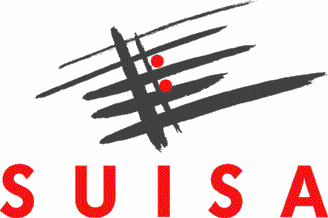 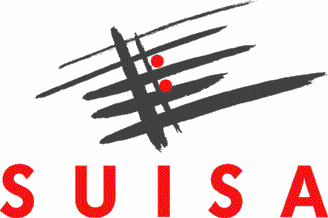 Notifica di produzione di supporti sonori Notification of production of a sound carrier Titel der CD / Titre du support sonore                            Titolo del CD / Title of sound carrier Künstler – Interpret / Artiste – Orchestre /                    Artista – Interprete / Performing Artist – Orchestra LabelVerlag / Editeur / Editore / PublisherKatalognummer / Numéro de catalogue                        Numero di catalogo / Catalog numberName und Adresse des Tonträgerproduzenten / 
Nom de producteur / Nome e indirizzo del produttore Name and address of the producer Veröffentlichung / publication / pubblicazione / releaseLizenzierende Gesellschaft / Société donnant la licence Società che concede la licenza / Licencing societyTitelliste / Oeuvres enregistrées / Lista opere registrate / Recorded worksTitelliste / Oeuvres enregistrées / Lista opere registrate / Recorded works

No.Titel der Werke                                                                                         Titres des oeuvres
Titolo delle opere                                                                                        Titles of works Komponist / Textdichter (Name & Vorname)
Compositeur / Parolier (nom & prénom)
Compositore / Paroliere (cognome e nome)                                          Composer / Author (name & first name)1234567891011121314151617